Course unitDescriptor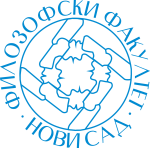 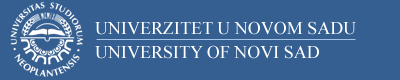 Course unitDescriptorFaculty of PhilosophyFaculty of PhilosophyGENERAL INFORMATIONGENERAL INFORMATIONGENERAL INFORMATIONGENERAL INFORMATIONStudy program in which the course unit is offeredStudy program in which the course unit is offeredGerman studiesGerman studiesCourse unit titleCourse unit titleGeschichte der deutschen SpracheGeschichte der deutschen SpracheCourse unit codeCourse unit code15НЈНЈ04015НЈНЈ040Type of course unit Type of course unit CompulsoryCompulsoryLevel of course unitLevel of course unitBABAField of Study (please see ISCED)Field of Study (please see ISCED)0232 Literature and linguistics0232 Literature and linguisticsSemester when the course unit is offeredSemester when the course unit is offeredWintersemesterWintersemesterYear of study (if applicable)Year of study (if applicable)3.3.Number of ECTS allocatedNumber of ECTS allocated66Name of lecturer/lecturersName of lecturer/lecturersdoc. dr Gordana Ristićdoc. dr Gordana RistićName of contact personName of contact persondoc. dr Gordana Ristićdoc. dr Gordana RistićMode of course unit deliveryMode of course unit deliveryFace-to-faceFace-to-faceCourse unit pre-requisites (e.g. level of language required, etc)Course unit pre-requisites (e.g. level of language required, etc)Deutsch, Min. B2Deutsch, Min. B2PURPOSE AND OVERVIEW (max 5-10 sentences)PURPOSE AND OVERVIEW (max 5-10 sentences)PURPOSE AND OVERVIEW (max 5-10 sentences)PURPOSE AND OVERVIEW (max 5-10 sentences)Im Kurs werden die wichtigsten Etappen und Problembereiche der Geschichte der deutschen Sprache durchgenommen und die Zusammenhänge zwischen den sprachlichen Erscheinungen und den historisch-politischen, gesellschaftlichen und kulturellen Variablen näher beleuchtet.Im Kurs werden die wichtigsten Etappen und Problembereiche der Geschichte der deutschen Sprache durchgenommen und die Zusammenhänge zwischen den sprachlichen Erscheinungen und den historisch-politischen, gesellschaftlichen und kulturellen Variablen näher beleuchtet.Im Kurs werden die wichtigsten Etappen und Problembereiche der Geschichte der deutschen Sprache durchgenommen und die Zusammenhänge zwischen den sprachlichen Erscheinungen und den historisch-politischen, gesellschaftlichen und kulturellen Variablen näher beleuchtet.Im Kurs werden die wichtigsten Etappen und Problembereiche der Geschichte der deutschen Sprache durchgenommen und die Zusammenhänge zwischen den sprachlichen Erscheinungen und den historisch-politischen, gesellschaftlichen und kulturellen Variablen näher beleuchtet.LEARNING OUTCOMES (knowledge and skills)LEARNING OUTCOMES (knowledge and skills)LEARNING OUTCOMES (knowledge and skills)LEARNING OUTCOMES (knowledge and skills)Die Studentinnen und Studenten erwerben Grundkenntnisse über die Geschichte der deutschen Sprache, was ihnen ermöglicht, ältere Texte, Formen der Standardsprache und Abweichungen von der Standardsprache (Dialekte) besser zu verstehen. Die Studentinnen und Studenten erwerben Grundkenntnisse über die Geschichte der deutschen Sprache, was ihnen ermöglicht, ältere Texte, Formen der Standardsprache und Abweichungen von der Standardsprache (Dialekte) besser zu verstehen. Die Studentinnen und Studenten erwerben Grundkenntnisse über die Geschichte der deutschen Sprache, was ihnen ermöglicht, ältere Texte, Formen der Standardsprache und Abweichungen von der Standardsprache (Dialekte) besser zu verstehen. Die Studentinnen und Studenten erwerben Grundkenntnisse über die Geschichte der deutschen Sprache, was ihnen ermöglicht, ältere Texte, Formen der Standardsprache und Abweichungen von der Standardsprache (Dialekte) besser zu verstehen. SYLLABUS (outline and summary of topics)SYLLABUS (outline and summary of topics)SYLLABUS (outline and summary of topics)SYLLABUS (outline and summary of topics)Theoriestunden: Überblick zur Entwicklung der deutschen Sprache (Veränderungen auf dem phonologischen, morphologischen und lexikalischen Niveau) seit der Absonderung aus der indoeuropäischen Sprachfamilie (Indoeuropäisch, Germanisch, Alt-, Mittel-, Frühneuhochdeutsch) bis zur deutschen Gegenwartssprache. Kriterien der Periodisierung, Anfänge der germanischen Schriftlichkeit, gesellschaftlich-historische Umstände und fremde Einflüsse auf die angeführten Zeiträume, Sprachdenkmäler und bedeutende Persönlichkeiten. Praxisstunden: Linguistische Interpretation ausgewählter deutscher Texte aus den angeführten sprachlich-geschichtlichen Zeiträumen der deutschen Sprache, sowie die phonologisch-morphologische Analyse ausgewählter Texte. Theoriestunden: Überblick zur Entwicklung der deutschen Sprache (Veränderungen auf dem phonologischen, morphologischen und lexikalischen Niveau) seit der Absonderung aus der indoeuropäischen Sprachfamilie (Indoeuropäisch, Germanisch, Alt-, Mittel-, Frühneuhochdeutsch) bis zur deutschen Gegenwartssprache. Kriterien der Periodisierung, Anfänge der germanischen Schriftlichkeit, gesellschaftlich-historische Umstände und fremde Einflüsse auf die angeführten Zeiträume, Sprachdenkmäler und bedeutende Persönlichkeiten. Praxisstunden: Linguistische Interpretation ausgewählter deutscher Texte aus den angeführten sprachlich-geschichtlichen Zeiträumen der deutschen Sprache, sowie die phonologisch-morphologische Analyse ausgewählter Texte. Theoriestunden: Überblick zur Entwicklung der deutschen Sprache (Veränderungen auf dem phonologischen, morphologischen und lexikalischen Niveau) seit der Absonderung aus der indoeuropäischen Sprachfamilie (Indoeuropäisch, Germanisch, Alt-, Mittel-, Frühneuhochdeutsch) bis zur deutschen Gegenwartssprache. Kriterien der Periodisierung, Anfänge der germanischen Schriftlichkeit, gesellschaftlich-historische Umstände und fremde Einflüsse auf die angeführten Zeiträume, Sprachdenkmäler und bedeutende Persönlichkeiten. Praxisstunden: Linguistische Interpretation ausgewählter deutscher Texte aus den angeführten sprachlich-geschichtlichen Zeiträumen der deutschen Sprache, sowie die phonologisch-morphologische Analyse ausgewählter Texte. Theoriestunden: Überblick zur Entwicklung der deutschen Sprache (Veränderungen auf dem phonologischen, morphologischen und lexikalischen Niveau) seit der Absonderung aus der indoeuropäischen Sprachfamilie (Indoeuropäisch, Germanisch, Alt-, Mittel-, Frühneuhochdeutsch) bis zur deutschen Gegenwartssprache. Kriterien der Periodisierung, Anfänge der germanischen Schriftlichkeit, gesellschaftlich-historische Umstände und fremde Einflüsse auf die angeführten Zeiträume, Sprachdenkmäler und bedeutende Persönlichkeiten. Praxisstunden: Linguistische Interpretation ausgewählter deutscher Texte aus den angeführten sprachlich-geschichtlichen Zeiträumen der deutschen Sprache, sowie die phonologisch-morphologische Analyse ausgewählter Texte. LEARNING AND TEACHING (planned learning activities and teaching methods) LEARNING AND TEACHING (planned learning activities and teaching methods) LEARNING AND TEACHING (planned learning activities and teaching methods) LEARNING AND TEACHING (planned learning activities and teaching methods) Vorlesungen, Analyse und Interpretation von Schlüsselbegriffen und Schlüsselthemen, Analyse ausgewählter Texte, Präsentation der Projekte. Vorlesungen, Analyse und Interpretation von Schlüsselbegriffen und Schlüsselthemen, Analyse ausgewählter Texte, Präsentation der Projekte. Vorlesungen, Analyse und Interpretation von Schlüsselbegriffen und Schlüsselthemen, Analyse ausgewählter Texte, Präsentation der Projekte. Vorlesungen, Analyse und Interpretation von Schlüsselbegriffen und Schlüsselthemen, Analyse ausgewählter Texte, Präsentation der Projekte. REQUIRED READINGREQUIRED READINGREQUIRED READINGREQUIRED READINGASSESSMENT METHODS AND CRITERIAASSESSMENT METHODS AND CRITERIAASSESSMENT METHODS AND CRITERIAASSESSMENT METHODS AND CRITERIAVorprüfungsverpflichtungen:Projekt: Max. 24 PunktePräsenz: Max. 4 Punkte (Vorlesungen) + Max. 2 Punkte (Übungen)Mündliche Prüfung: Max. 70 PunkteVorprüfungsverpflichtungen:Projekt: Max. 24 PunktePräsenz: Max. 4 Punkte (Vorlesungen) + Max. 2 Punkte (Übungen)Mündliche Prüfung: Max. 70 PunkteVorprüfungsverpflichtungen:Projekt: Max. 24 PunktePräsenz: Max. 4 Punkte (Vorlesungen) + Max. 2 Punkte (Übungen)Mündliche Prüfung: Max. 70 PunkteVorprüfungsverpflichtungen:Projekt: Max. 24 PunktePräsenz: Max. 4 Punkte (Vorlesungen) + Max. 2 Punkte (Übungen)Mündliche Prüfung: Max. 70 PunkteLANGUAGE OF INSTRUCTIONLANGUAGE OF INSTRUCTIONLANGUAGE OF INSTRUCTIONLANGUAGE OF INSTRUCTIONDeutschDeutschDeutschDeutsch